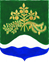 СОВЕТ ДЕПУТАТОВ МУНИЦИПАЛЬНОГО ОБРАЗОВАНИЯ МИЧУРИНСКОЕ СЕЛЬСКОЕ ПОСЕЛЕНИЕМУНИЦИПАЛЬНОГО ОБРАЗОВАНИЯ ПРИОЗЕРСКИЙ МУНИЦИАЛЬНЫЙ РАЙОН ЛЕНИНГРАДСКОЙ ОБЛАСТИР Е Ш Е Н И Е   28 февраля 2020 года                                       №30Заслушав отчет главы администрации муниципального образования Мичуринское сельское поселение муниципального образования Приозерский муниципальный район Ленинградской области за 2019 год, Совет депутатов муниципального образования Мичуринское сельское поселение РЕШИЛ:Утвердить отчёт главы администрации муниципального образования Мичуринское сельское поселение муниципального образования Приозерский муниципальный район Ленинградской области «Об итогах социально-экономического развития поселения в 2019 году» согласно приложению 1.Глава муниципального образованияМичуринское сельское поселение                                                 И.В.ЛеликовРазослано: дело – 3, прокуратура - 1Приложение 1к решению Совета депутатовмуниципального образованияМичуринское сельское поселениемуниципального образованияПриозерский муниципальный районЛенинградской областиот 28.02.2020 №30 Отчет главы администрации МО Мичуринское сельское поселение«Об итогах социально-экономического развития поселения в 2019 году»АДМИНИСТРАЦИЯРабота администрации была направлена на улучшение качества жизни, создание и развитие комфортных условий проживания и отдыха населения.Администрация поселения является исполнительно-распорядительным органом. В штате администрации поселения работают 7 специалистов. За год поступило 564 входящих документов. Издано 245 постановлений и 113 распоряжений администрации, из них 115 –  нормативно-правовые акты, которые размещены в СМИ, а также на официальном сайте администрации МО Мичуринское сельское поселение.Поступило 184 письменных обращений граждан. Все обращения рассмотрены в установленные законом сроки.За 2019 год в администрации МО Мичуринское проведена плановая проверка отделом по надзору в области защиты населения и территорий от чрезвычайных ситуаций Комитета правопорядка и безопасности Ленинградской области. Бюджет	Прогноз собственных доходов бюджета поселения на 2019 год был рассчитан исходя из основных показателей социально-экономического развития ожидаемого поступления налоговых и неналоговых доходов от предпринимательской деятельности. Расходы были запланированы исходя из полномочий поселения в рамках доходных возможностей.Доходная часть бюджета в 2019утверждено – 26 784,9 тыс. рублейисполнено – 27 308,2 тыс.рублейчто составило- 101,9 %Для достижения задач, сформулированных в бюджете 2019 года в соответствии с Федеральным законом от 05.04.13г. № 44-ФЗ «О размещении заказов на поставку товаров, выполнение работ, оказание услуг для государственных и муниципальных нужд» проведено 6 процедур по закупкам:Открытых аукционов в электронной форме:Ремонт автомобильных дорог общего пользования местного значения;Содержание дорог на  2019 год;Сбор, транспортировка и утилизация ТБО и КГО на 2019 год;Ремонт уличного освещения по пер.Почтовому, пер.Финскому;Ремонт детской площадки по пер.Озерному д.7Строительство 2-х газопроводовРасходная часть бюджета в 2019 году.Утверждено 27 442 тыс. рублейисполнено – 20 099 тыс.рублей, что составило –  73% Низкое исполнение бюджета муниципального образования Мичуринское сельское поселение в 2019 году в связи с тем, что- по муниципальной программе «Обеспечение качественным жильем граждан на территории муниципального образования Мичуринское сельское поселение муниципального образования Приозерский муниципальный район Ленинградской области», конкурс на корректировку проекта «Строительство инженерной и транспортной инфраструктуры к «Массив ИЖС № 2» признан не состоявшимся. Повторный конкурс будет проведен в 2020 году.- по муниципальной программе «Обеспечение устойчивого функционирования и развития коммунальной и инженерной инфраструктуры и повышение энергоэффективности в муниципальном образовании Мичуринское сельское поселение», работы по строительству газопроводов, запланированные в 2019 году были выполнены, но не оплачены (неизрасходованные средства перенесены на 2020 год).Жилищно-коммунальная сфера.1. Развитие автомобильных дорог в муниципальном образовании Мичуринское сельское поселение.Содержанием дорог поселения в 2019 году, согласно договора занималось АО «Сосновоагроснаб» и включала следующие виды работ: чистка дорог от снега; посыпка песком; вырубка кустарника; санитарная уборка; отсыпка отсевом, грейдирование; ремонт уличного освещения.Так же в 2019 году произведен ремонт участков автомобильных:ул.Железнодорожная (380м), ул.Береговая (100м)пер.Почтовый (360м)В рамках государственной программы Ленинградской области «Развитие автомобильных дорог Ленинградской области», утвержденной постановлением Правительства Ленинградской области произведен ремонт участка автомобильной дороги по ул.Полярная (360 м), участка автомобильной дороги по пер.Финский (200м).Общая протяженность отремонтированных дорог составила 1400м, на сумму 1 866 969 рублейПАО «Ленавтодор» выполнил строительство тротуара по ул. Первомайская от магазина «Стройудача» на протяжении 200м в рамках 2-й очереди работ по благоустройству автодорог регионального значения. Напоминаю, что в рамках 1-й очереди в 2018году обустроен тротуар в районе амбулатории, школы, до перекрестка магазина «Магнит» 2. Обеспечение устойчивого функционирования и развития инженерной и транспортной инфраструктуры.Начато строительство газопроводов. Проведен аукцион на строительство объекта "Распределительный газопровод по ул. Железнодорожная, ул. Комсомольская, пер. Почтовый, пер. Финский, ул.Первомайская, пер. Нагорный, ул. Нагорная", подрядчик ООО «Регионэнергострой», заключен контракт на сумму 12 409 561 рублей.Проведен аукцион на строительство объекта "Распределительный газопровод по ул. Береговая, ул. Школьная", подрядчик АО «Газпром газораспределение», заключен контракт на сумму 3 279 160 рублей.Общая сумма составляет 15 688 721 рубль, строительство ведется за счет средств местного бюджета и субсидии из бюджета Ленинградской области в рамках подпрограммы «Устойчивое развитие сельских территорий на 2014-2017 годы и на период до 2020 года» Государственной программы «Развитие сельского хозяйства Ленинградской области».	На конец 2019 года выполнено 20% от общего объема строительства. Окончание работ по контракту – ноябрь 2020 года.В декабре 2019 года права на объекты водоснабжения и водоотведения, расположенные на территории поселения, на праве преемственности перешли в ГУП «Леноблводоканал».3. Благоустройство территории муниципального образования Мичуринское сельское поселение.- В 2019 году, в ходе реализации областного закона Ленинградской области от 15.01.2018г. № 3-оз «О содействии развитию иных форм местного самоуправления на части территорий населённых пунктов Ленинградской области, являющихся административными центрами поселений» выполнены работы: - Ремонт детской площадки по пер. Озерному д.7- Произведен ремонт уличного освещения по пер.Почтовому, пер.Финскому- Организовано уличное освещение по пер.Сосновому4. Жилищная политика. Особое внимание уделялось гражданам, состоящим на учете в качестве нуждающихся в улучшении жилищных условий:По состоянию на 01.01.2019 г. на учёте нуждающихся в жилых помещениях, предоставляемых по договорам социального найма, состоят 24 семьи. За 2019 год проведено 2 заседания жилищной комиссии;на учет в качестве нуждающихся в жилых помещения 4 семьи поставлены на учет;4 многоквартирных дома (ул. Озерная, д. 2, ул. Советская, д. 5, ул. Советская, д. 14, ул. Советская, д. 17) включены в реестр аварийных домов Ленинградской области. Всего квартир – 15, всего семей – 15 (30 человек). Переселение вышеуказанных квартир планируется в рамках реализации региональной адресной программы «Переселение граждан из аварийного жилищного фонда на территории Ленинградской области в 2019-2025 годах» путем строительства нового многоквартирного дома.5. Культура-  В 2019 году главным событием в библиотечной жизни поселка был 75-летний юбилей советского и российского писателя, киносценариста, общественного деятеля Даниила Гранина. Большое внимание было уделено его биографии и творчеству.-  В 2019 году 517 читателей посещали библиотеку, из них 204-это дети. Велась работа по удаленному обслуживанию читателей, за год таких посещений было 54.-  При библиотеке проводились мероприятия по историко-патриотическому воспитанию, литературно-художественному просвещению, эстетическому воспитанию – это выставки, музыкальные гостиные, лекции, презентации, вечера встреч. Также на протяжении нескольких лет работает краеведческий кружок.-  за 2019 год в ДК расширилась материально-техническая база: приобретены полупрофессиональный фотоаппарат, проектор, телевизор. принтер, мебель в изостудию и актовый зал, демонстрационные стенды.-    спорт – одно из направлений работы ДК. Работало 8 секций: волейбол, беговые лыжи, самбо, плавание, горные лыжи, настольный теннис, ОФП, скалолазание. В районной спартакиаде Мичуринское поселение заняло итоговое 2 место.-   проводилась работа по организации занятости детей дошкольного и школьного возраста – это изостудия и выставка работ учащихся студии; кружок моделирования; участие в праздничных мероприятиях.-   особое внимание было уделено военно-патриотическому и историческому воспитанию – это выставки, посвященные Великой отечественной войне 1941-1945гг., Дню Российского флага, митинг на День Памяти и Скорби 22 июня, встреча школьников с интернационалистами ко Дню воина и конечно же шествие Бессмертного полка на 9 мая.-  значимым событием года было празднование 75 годовщины образования поселка Мичуринское. Были отмечены памятными грамотами и поздравлениями жители поселения.-   жители нашего поселка –семья Мельник – заняла 1 место на фестивале «Ветеранское подворье» в Приозерском районе и затем в областном фестивале в г.ЛугаЗАКЛЮЧЕНИЕ:Задачи на 2020 годПриоритетными задачами на 2020 год являются:выполнить актуализацию схемы газификации пос.  Мичуринское по окончании строительства газопроводов.провести перепроектирование инженерной и транспортной инфраструктуры (водопроводная сеть, дороги) на объекте «Массив ИЖС-2» по ул. Больничная Горка, пройти экспертизу, подать заявку на строительство на 2021 год;Выполнить мероприятия по благоустройству п. Мичуринское в рамках Областного закона Ленинградской области от «15» января 2018 года № 3 - оз «О содействии участию населения в осуществлении местного самоуправления в иных формах на территориях административных центров муниципальных образований Ленинградской области», а именно: организация уличного освещения по пер. Озерному, ул.Молодежной, участок «линии» от пер.Финского до ул.Парковая аллея.выполнить ремонт отдельных участков автомобильных дорог: ул.Железнодорожной, ул.Комсомольской, пер.Соснового, пер.Озерного. решить вопрос по переносу сроков, проектированию и ремонту крыш домов по пер. Озерный, д.2в рамках приоритетной государственной программы «Формирование комфортной городской среды» установить новую детскую и спортивную площадки на ул. Льва Кириллова.активизировать работу с Советом молодежи, активнее привлекать к подготовке и проведению мероприятий, проводимые на территории поселения.запланирована 3-я очередь работ по строительству тротуара воль региональной дороги ул.Первомайская, а также установка освещения.И в заключение своего доклада хочется выразить благодарность за плодотворную, совместную, безаварийную, работу:Руководителям и коллективам обеспечивающих организаций:Директору УК ЗАО «ТВЭЛОблсервис» - Наталье Николаевне СамойловойМастеру участка УК ЗАО «ТВЭЛОблсервис» - Юрию Юрьевичу БратаевуМастеру участка АО «Газпромтеплоэнерго» - Виктору Николаевичу ЮрашевичуЗа помощь в организации и проведении мероприятий поселения:Руководителю детского сада - Ольге Николаевне Странниковой и всему коллективу.Директору Мичуринской школы – Екатерине Николаевне Иванченко.За поддержку и помощь в работе руководителям и членам общественных организаций которые проводят большую общественную работу среди жителей старшего поколения:Председателю Совета ветеранов – Людмиле Ивановне Лагай.Жителям нашего поселения за понимание и участие в жизни поселения. «Об утверждении отчета главы администрации муниципального образования Мичуринское сельское поселение муниципального образования Приозерский муниципальный район Ленинградской области «Об итогах социально-экономического развития поселения в 2019 году». 